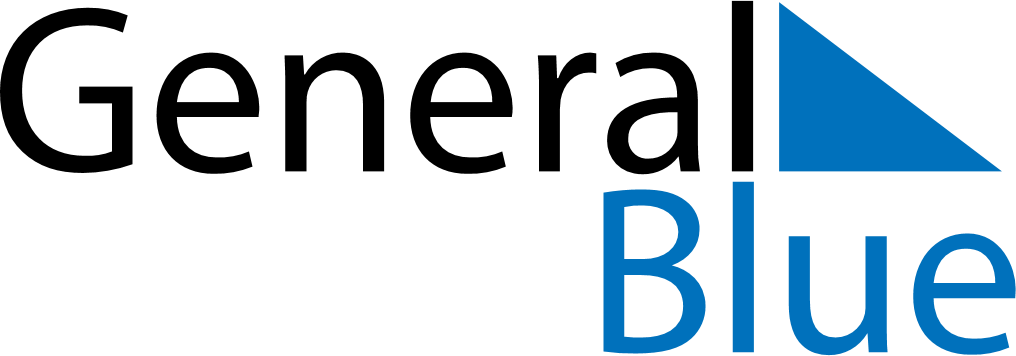 Weekly CalendarOctober 27, 2025 - November 2, 2025Weekly CalendarOctober 27, 2025 - November 2, 2025MondayOct 27MondayOct 27TuesdayOct 28WednesdayOct 29WednesdayOct 29ThursdayOct 30FridayOct 31FridayOct 31SaturdayNov 01SundayNov 02SundayNov 02My Notes